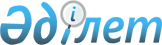 "Сыртқы мемлекеттік аудиттің және қаржылық бақылаудың рәсімдік стандарттарын бекіту туралы" Республикалық бюджеттің атқарылуын бақылау жөніндегі есеп комитетінің 2016 жылғы 31 наурыздағы № 5-НҚ нормативтік қаулысына өзгерістер мен толықтырулар енгізу туралыРеспубликалық бюджеттің атқарылуын бақылау жөніндегі есеп комитетінің 2018 жылғы 16 сәуірдегі № 12-НҚ нормативтік қаулысы. Қазақстан Республикасының Әділет министрлігінде 2018 жылғы 27 сәуірде № 16825 болып тіркелді
      "Мемлекеттік аудит және қаржылық бақылау туралы" 2015 жылғы 12 қарашадағы Қазақстан Республикасы Заңының 8-бабы 2-тармағының 2) тармақшасына сәйкес Республикалық бюджеттің атқарылуын бақылау жөніндегі есеп комитеті (бұдан әрі – Есеп комитеті) ҚАУЛЫ ЕТЕДІ:
      1. "Сыртқы мемлекеттік аудиттің және қаржылық бақылаудың рәсімдік стандарттарын бекіту туралы" Республикалық бюджеттің атқарылуын бақылау жөніндегі есеп комитетінің 2016 жылғы 31 наурыздағы № 5-НҚ нормативтік қаулысына (Нормативтік құқықтық актілерді мемлекеттік тіркеу тізілімінде № 13647 болып тіркелген, "Әділет" ақпараттық-құқықтық жүйесінде 2016 жылғы 11 мамырда жарияланған) мынадай өзгерістер мен толықтырулар енгізілсін:
      көрсетілген нормативтік қаулымен бекітілген Тиімділік аудитін жүргізу бойынша сыртқы мемлекеттік аудиттің және қаржылық бақылаудың рәсімдік стандартында:
      1-тараудың тақырыбы мынадай редакцияда жазылсын:
      "1-тарау. Жалпы ережелер";
      2-тараудың тақырыбы мынадай редакцияда жазылсын:
      "2-тарау. Перспективалық жоспарды және мемлекеттік аудит объектілерінің тізбесін қалыптастыру";
      3-тараудың тақырыбы мынадай редакцияда жазылсын:
      "3-тарау. Жеке мемлекеттік аудитті жоспарлау және оны жүргізу";
      4-тараудың тақырыбы мынадай редакцияда жазылсын:
      "4-тарау. Аудиторлық қорытындыда, Нұсқамаларда қамтылған ұсынымдардың орындалуын мониторингтеуді жүзеге асыру";
      көрсетілген нормативтік қаулымен бекітілген Сәйкестік аудитін жүргізу бойынша сыртқы мемлекеттік аудиттің және қаржылық бақылаудың рәсімдік стандартында:
      1-тараудың тақырыбы мынадай редакцияда жазылсын:
      "1-тарау. Жалпы ережелер";
      2-тараудың тақырыбы мынадай редакцияда жазылсын:
      "2-тарау. Жеке мемлекеттік аудитті жоспарлау және оны жүргізу";
      3-тараудың тақырыбы мынадай редакцияда жазылсын:
      "3-тарау. Аудиторлық қорытындыда, Нұсқамаларда қамтылған ұсынымдардың орындалуын мониторингтеуді жүзеге асыру";
      көрсетілген нормативтік қаулымен бекітілген Мемлекеттік аудитті жүргізуге аудиторлық ұйымдар мен сарапшыларды тарту бойынша сыртқы мемлекеттік аудиттің және қаржылық бақылаудың рәсімдік стандартында:
      1-тараудың тақырыбы мынадай редакцияда жазылсын:
      "1-тарау. Жалпы ережелер";
      2-тараудың тақырыбы мынадай редакцияда жазылсын:
      "2-тарау. Стандарттың негізгі қағидаттары, сыртқы мемлекеттік аудитті жүргізу үшін Сарапшыларды тарту тәртібі";
      3-тараудың тақырыбы мынадай редакцияда жазылсын:
      "3-тарау. Мемлекеттік аудит жүргізу үшін тартылған Сарапшылардың қызметін жүзеге асыру";
      4-тараудың тақырыбы мынадай редакцияда жазылсын:
      "4-тарау. Сарапшылар қызметінің нәтижелерін пайдалану";
      көрсетілген нормативтік қаулымен бекітілген Мәслихаттарға облыстардың, республикалық маңызы бар қалалардың, астананың тексеру комиссияларының жергілікті бюджеттің атқарылуы туралы есепті ұсынуы бойынша сыртқы мемлекеттік аудиттің және қаржылық бақылаудың рәсімдік стандартында:
      1-тараудың тақырыбы мынадай редакцияда жазылсын:
      "1-тарау. Жалпы ережелер";
      2-тараудың тақырыбы мынадай редакцияда жазылсын:
      "2-тарау. Есептің құрылымы мен мазмұны";
      3-тараудың тақырыбы мынадай редакцияда жазылсын:
      "3-тарау. Есепті жасау тәртібі";
      көрсетілген нормативтік қаулымен бекітілген Республикалық бюджеттің атқарылуын бақылау жөніндегі есеп комитетіне облыстардың, республикалық маңызы бар қалалардың, астананың тексеру комиссияларының өз жұмысы туралы ақпарат ұсынуы бойынша cыртқы мемлекеттік аудиттің және қаржылық бақылаудың рәсімдік стандартында:
      1-тараудың тақырыбы мынадай редакцияда жазылсын:
      "1-тарау. Жалпы ережелер";
      2-тараудың тақырыбы мынадай редакцияда жазылсын:
      "2-тарау. Есеп комитетіне тексеру комиссияларының ақпарат дайындауы және ұсынуы";
      көрсетілген нормативтік қаулымен бекітілген Мемлекеттік аудит және қаржылық бақылау органдарының қызметіне бағалау жүргізу бойынша сыртқы мемлекеттік аудиттің және қаржылық бақылаудың рәсімдік стандартында:
      5-тармақ мынадай редакцияда жазылсын:
      "5. Бағалау облыстардың, республикалық маңызы бар қаланың, астананың тексеру комиссияларының (бұдан әрі – тексеру комиссиялары) және ішкі мемлекеттік аудит жөніндегі уәкілетті органның ішкі аудит қызметтерінің есептік ақпаратына жүргізген талдауды және олардың жұмыс тиімділігін бағалауды ескере отырып, олардың ақпараты негізінде Республикалық бюджеттің атқарылуын бақылау жөніндегі есеп комитетін (бұдан әрі – Есеп комитеті) қоспағанда, барлық мемлекеттік аудит органдарына қатысты жартыжылдық және жыл қорытындысы бойынша жүзеге асырылады.
      Ақпараттың толықтығы мен анықтығын мемлекеттік аудит органдарының басшылары қамтамасыз етеді.";
      8-тармақ мынадай редакцияда жазылсын:
      "8. Ішкі мемлекеттік аудит жөніндегі уәкілетті органның бағалауы мынадай бағыттар:
      1) Мемлекеттік аудит объектілерінің тиісті жылға арналған тізбесін қалыптастыру және оның орындалуы;
      2) мемлекеттік аудит және қаржылық бақылау жүргізу;
      3) камералдық бақылау жүргізу;
      4) мемлекеттік аудит және қаржылық бақылау стандарттарының сақталуы;
      5) мемлекеттік аудит және қаржылық бақылау органдары қызметкерлерінің жауаптылығы;
      6) Мемлекеттік аудит және қаржылық бақылау органдарының үйлестіру кеңесі шешімдерінің орындалуы;
      7) өзге де бағыттар бойынша жүзеге асырылады.";
      9-тармақтың 2) тармақшасы мынадай редакцияда жазылсын:
      "2) жоспардан тыс аудит жүргізу туралы хабарламалар жіберу;";
      10-тармақтың 4) тармақшасы мынадай редакцияда жазылсын:
      "4) басқа мемлекеттік органдардан келіп түскен материалдар бойынша шығарылған қаулыларды және соттар шығарған, сондай-ақ заңнамада белгіленген тәртіппен мәжбүрлеп өндіріп алуға жіберілген қаулыларды қоспағанда, төлеу мерзімі келген әкімшілік айыппұлдардың сомаларын бюджет кірісіне өндіріп алу;";
      11 және 12-тармақтар мынадай редакцияда жазылсын:
      "11. "Камералдық бақылау жүргізу" бағытының өлшемшарттары:
      1) камералдық бақылау бойынша хабарламалардың орындалуы;
      2) камералдық бақылау хабарламаларына қарсылықтарды қарау нәтижелері;
      3) қамтуға жататын жалпы санның ішінен камералдық бақылаумен қамтылған конкурс тәсілімен мемлекеттік сатып алу рәсімдерінің үлесі болып табылады.
      12. "Мемлекеттік аудит және қаржылық бақылау стандарттарының сақталуы" бағытының өлшемшарттары:
      1) Заңның 8,19-баптарында көзделген Мемлекеттік аудит және қаржылық бақылау стандарттарына сәйкес емес деп танылған құжаттардың бар болуы;
      2) Заңның 39-бабының 8-тармағында көзделген негіздер бойынша мемлекеттік аудитор сертификатын қайтарып алу болып табылады.";
      13-тармақтың 1) тармақшасы мынадай редакцияда жазылсын:
      "1) ішкі мемлекеттік аудит жөніндегі уәкілетті органның және оның аумақтық бөлімшелері қызметкерлерін ішкі мемлекеттік аудит жөніндегі уәкілетті органның және оның аумақтық бөлімшелерінің қызметіне байланысты тәртіптік, әкімшілік және қылмыстық жауаптылыққа тарту;";
      мынадай мазмұндағы 13-1-тармақпен толықтырылсын:
      "13-1. "Мемлекеттік аудит және қаржылық бақылау органдарының үйлестіру кеңесі шешімдерінің орындалуы" бағытының өлшемшарты Үйлестіру кеңесі шешімдерінің орындалуының толықтығы, сапасы және уақтылылығы болып табылады.";
      15-тармақ мынадай редакцияда жазылсын:
      "15. Тексеру комиссияларын бағалау мынадай бағыттар:
      1) Мемлекеттік аудит объектілері тізбесінің орындалуы;
      2) мемлекеттік аудит және қаржылық бақылау жүргізу;
      3) мемлекеттік аудит және қаржылық бақылау стандарттарының сақталуы;
      4) мемлекеттік аудит және қаржылық бақылау органдары қызметкерлерінің жауаптылығы;
      5) Мемлекеттік аудит және қаржылық бақылау органдарының үйлестіру кеңесі шешімдерінің орындалуы;
      6) өзге де бағыттар бойынша жүзеге асырылады.";
      17, 18 және 19-тармақтар мынадай редакцияда жазылсын:
      "17. "Мемлекеттік аудит және қаржылық бақылау жүргізу" бағытының өлшемшарттары:
      1) мемлекеттік аудит және сараптамалық-талдау іс-шараларының қорытындылары бойынша қабылданған ұсынымдар мен тапсырмалардың (орындау мерзімдері келгендерінің) жалпы санына шаққанда орындалған ұсынымдар мен тапсырмалардың үлесі;
      2) ұсынымдардың жалпы санына шаққанда заңнамадағы, квазимемлекеттік сектор субъектілерінің актілеріндегі олқылықтар мен қайшылықтарды жоюға бағытталған ұсынымдар;
      3) материалдарды тиісті аудиторлық дәлелдемелерімен әкімшілік құқық бұзушылық туралы істерді қарауға уәкілетті органдарға беру қорытындысы бойынша, сондай-ақ тексеру комиссиясына байланысты емес себептер бойынша адамдарды әкімшілік жауаптылыққа тартпау фактілерін қоспағанда, мемлекеттік аудит органының әкімшілік құқық бұзушылық туралы хаттаманы толтыру қорытындысы бойынша адамдарды әкімшілік жауаптылыққа тарту;
      4) анықталған бұзушылықтар сомаларын бюджетке өтеу, жұмыстарды орындау, қызметтерді көрсету, тауарларды жеткізу жолымен қалпына келтіру және (немесе) есеп бойынша көрсету, нұсқаманы орындау мақсатында тексеру комиссиялары берген талап қоюларды соттардың қанағаттандыруы;
      5) мемлекеттік аудит және қаржылық бақылау қорытындылары бойынша қаражатты өтеу (қалпына келтіру);
      6) ұсынымдар мен тапсырмаларды мерзімдерін бұза отырып орындау;
      7) тексеру комиссиясының қаулысын (нұсқамасын) сот тәртібімен заңсыз деп тану болып табылады.
      18. "Мемлекеттік аудит және қаржылық бақылау стандарттарының сақталуы" бағытының өлшемшарттары:
      1) Заңның 8,19-баптарында көзделген Мемлекеттік аудит және қаржылық бақылау стандарттарына сәйкес емес деп танылған құжаттардың бар болуы;
      2) Заңның 39-бабының 8-тармағында көзделген негіздер бойынша мемлекеттік аудитор сертификатын қайтарып алу болып табылады.
      19. "Мемлекеттік аудит және қаржылық бақылау органдары қызметкерлерінің жауаптылығы" бағытының өлшемшарттары:
      1) тексеру комиссиялары қызметкерлерін тексеру комиссияларының қызметіне байланысты тәртіптік, әкімшілік және қылмыстық жауаптылыққа тарту;
      2) тексеру комиссиялары қызметкерлерінің құқыққа қайшы іс-қимылдарына өтініш жасау жағдайларын растау болып табылады.";
      мынадай мазмұндағы 19-1-тармақпен толықтырылсын:
      "19-1. "Мемлекеттік аудит және қаржылық бақылау органдарының үйлестіру кеңесі шешімдерінің орындалуы" бағытының өлшемшарты Үйлестіру кеңесі шешімдерінің орындалуының толықтығы, сапасы және уақтылылығы болып табылады.";
      мынадай редакциядағы 27-1-тармақпен толықтырылсын:
      "27-1. Растайтын құжаттары жоқ және осы Стандарттың 27-тармағында көзделген мерзім өткеннен кейін келіп түскен мемлекеттік аудит және қаржылық бақылау органдарының қызметін бағалауға қарсылықтар қарауға жатпайды.";
      28-тармақ мынадай редакцияда жазылсын:
      "28. Мемлекеттік аудит органының қызметін бағалауға қарсылықтарды қарау қорытындылары бойынша Есеп комитеті қабылданған шешімнің негіздемелерімен бірге қарсылықтарды қабылдау немесе қабылдамау туралы жауапты оларды алған күннен бастап 10 жұмыс күні ішінде жібереді. Мемлекеттік аудит органының қызметін бағалауға қарсылықтарды қабылдаған жағдайда Есеп комитеті бағалауға тиісті түзетулерді енгізеді.";
      1-қосымша осы нормативтік қаулыға 1-қосымшаға сәйкес жаңа редакцияда жазылсын;
      2-қосымша осы нормативтік қаулыға 2-қосымшаға сәйкес жаңа редакцияда жазылсын.
      2. Заң бөлімі Қазақстан Республикасының заңнамасында белгіленген тәртіппен:
      1) осы нормативтік қаулының Қазақстан Республикасының Әділет министрлігінде мемлекеттік тіркелуін;
      2) осы нормативтік қаулы мемлекеттік тіркелген күннен бастап күнтізбелік он күн ішінде оның қазақ және орыс тілдеріндегі қағаз және электрондық түрдегі көшірмелерінің Қазақстан Республикасы нормативтік құқықтық актілерінің эталондық бақылау банкіне ресми жариялау және енгізу үшін Қазақстан Республикасы Әділет министрлігінің "Республикалық құқықтық ақпарат орталығы" шаруашылық жүргізу құқығындағы республикалық мемлекеттік кәсіпорнына жіберілуін;
      3) осы нормативтік қаулының Есеп комитетінің интернет-ресурсына орналастырылуын қамтамасыз етсін.
      3. Осы нормативтік қаулының орындалуын бақылау Есеп комитетінің аппарат басшысына (Қ.С. Әбдірайымов) жүктелсін.
      4. Осы нормативтік қаулы алғашқы ресми жарияланған күнінен кейін күнтізбелік он күн өткен соң қолданысқа енгізіледі. Ішкі мемлекеттік аудит жөніндегі уәкілетті органның қызметін бағалаудың бағыттары мен өлшемшарттары Тексеру комиссияларының қызметін бағалаудың бағыттары мен өлшемшарттары
					© 2012. Қазақстан Республикасы Әділет министрлігінің «Қазақстан Республикасының Заңнама және құқықтық ақпарат институты» ШЖҚ РМК
				
      Республикалық бюджеттің
атқарылуын бақылау жөніндегі
есеп комитетінің Төрайымы 

Н. Годунова
Республикалық бюджеттің
атқарылуын бақылау жөніндегі
есеп комитетінің
2018 жылғы 16 сәуірдегі
№ 12-НҚ нормативтік
қаулысына
1-қосымшаМемлекеттік аудит және
қаржылық бақылау
органдарының қызметіне
бағалау жүргізу бойынша
сыртқы мемлекеттік аудиттің
және қаржылық бақылаудың
рәсімдік стандартына
1-қосымша
№
Бағыттар бойынша бағалау өлшемшарттары
Көрсеткіштер
Балдар
1-бағыт: Мемлекеттік аудит объектілерінің тиісті жылға арналған тізбесін қалыптастыру және оның орындалуы
1-бағыт: Мемлекеттік аудит объектілерінің тиісті жылға арналған тізбесін қалыптастыру және оның орындалуы
1-бағыт: Мемлекеттік аудит объектілерінің тиісті жылға арналған тізбесін қалыптастыру және оның орындалуы
1-бағыт: Мемлекеттік аудит объектілерінің тиісті жылға арналған тізбесін қалыптастыру және оның орындалуы
1.1.
Мемлекеттік аудит объектілерінің тиісті жылға арналған тізбесінің жобасын қалыптастыру
Есеп комитетімен мемлекеттік аудит объектілері тізбелерінің жобаларымен алмасқаннан кейін ішкі мемлекеттік аудит жөніндегі уәкілетті органның Мемлекеттік аудит объектілерінің тізбесі жобасында қайталану фактілерінің болуы:
1.1.
Мемлекеттік аудит объектілерінің тиісті жылға арналған тізбесінің жобасын қалыптастыру
1-2 факті;
-1
1.1.
Мемлекеттік аудит объектілерінің тиісті жылға арналған тізбесінің жобасын қалыптастыру
3-5 факті;
-3
1.1.
Мемлекеттік аудит объектілерінің тиісті жылға арналған тізбесінің жобасын қалыптастыру
5 фактіден астам
-5
1.2.
Жоспардан тыс аудит жүргізу туралы хабарламалар жіберу
Хабарламаларды жіберудің уақтылылығы
5
1.2.
Жоспардан тыс аудит жүргізу туралы хабарламалар жіберу
Жоспардан тыс аудит жүргізу туралы хабарламаны жібермеу немесе уақтылы жібермеу:
1.2.
Жоспардан тыс аудит жүргізу туралы хабарламалар жіберу
1-ден 2 фактіге дейін;
-1
1.2.
Жоспардан тыс аудит жүргізу туралы хабарламалар жіберу
3-тен 5 фактіге дейін;
-3
1.2.
Жоспардан тыс аудит жүргізу туралы хабарламалар жіберу
5 фактіден астам
-5
1.3.
Мемлекеттік аудит объектілерінің тиісті жылға арналған тізбесіне өзгерістер енгізу 
Мемлекеттік аудит объектілерінің тізбесіне енгізілген өзгерістер саны (мемлекеттік аудит объектілерінің атауы, аудиттің типі, тексерудің түрі, мемлекеттік аудит объектілерін мемлекеттік аудитпен қамту кезеңі, бюджеттің деңгейі, бюджет қаражатын, мемлекет активтерін мемлекеттік аудитпен қамту сомасы):
1.3.
Мемлекеттік аудит объектілерінің тиісті жылға арналған тізбесіне өзгерістер енгізу 
1-ден 5-ке дейін;
-1
1.3.
Мемлекеттік аудит объектілерінің тиісті жылға арналған тізбесіне өзгерістер енгізу 
5-тен 10-ға дейін;
-3
1.3.
Мемлекеттік аудит объектілерінің тиісті жылға арналған тізбесіне өзгерістер енгізу 
10-нан бастап және одан астам
-5
1.4.
Мемлекеттік аудит объектілерінің тиісті жылға арналған тізбесінің орындалуы
Мемлекеттік аудит объектілерінің тізбесіне сәйкес мемлекеттік аудит жүргізу кезінде қайталану фактілерінің болмауы
5
1.4.
Мемлекеттік аудит объектілерінің тиісті жылға арналған тізбесінің орындалуы
 Есеп комитетінің 2015 жылғы 28 қарашадағы № 9-НҚ нормативтік қаулысымен және Қазақстан Республикасы Қаржы министрінің 2015 жылғы 27 қарашадағы № 589 бұйрығымен бекітілген (Нормативтік құқықтық актілерді мемлекеттік тіркеу тізілімінде № 12577 болып тіркелген) Мемлекеттік аудит және қаржылық бақылау органдарының өзара іс-қимыл қағидаларын бұзу нәтижесінде мемлекеттік аудит жүргізудің қайталану фактілерінің болуы:
1.4.
Мемлекеттік аудит объектілерінің тиісті жылға арналған тізбесінің орындалуы
мемлекеттік аудит жүргізудің қайталануының 1 фактісінің болуы;
-1
1.4.
Мемлекеттік аудит объектілерінің тиісті жылға арналған тізбесінің орындалуы
мемлекеттік аудит жүргізудің қайталануының 2-ден 3-ке дейінгі фактілерінің болуы;
-3
1.4.
Мемлекеттік аудит объектілерінің тиісті жылға арналған тізбесінің орындалуы
мемлекеттік аудит жүргізудің қайталануының 3-тен астам фактілерінің болуы
-5
2-бағыт: мемлекеттік аудит және қаржылық бақылау жүргізу
2-бағыт: мемлекеттік аудит және қаржылық бақылау жүргізу
2-бағыт: мемлекеттік аудит және қаржылық бақылау жүргізу
2-бағыт: мемлекеттік аудит және қаржылық бақылау жүргізу
2.1.
Ішкі аудит жүргізу кезінде (камералдық бақылауды қоспағанда) мемлекеттік сатып алу рәсімдерінің бұзушылықтарын анықтау
Ішкі аудитпен қамтылған мемлекеттік сатып алудың жалпы сомасына шаққанда мемлекеттік сатып алу рәсімдерін бұзушылықтардың анықталған сомасының үлес салмағы:
2.1.
Ішкі аудит жүргізу кезінде (камералдық бақылауды қоспағанда) мемлекеттік сатып алу рәсімдерінің бұзушылықтарын анықтау
0%-дан 50%-ға дейін;
1
2.1.
Ішкі аудит жүргізу кезінде (камералдық бақылауды қоспағанда) мемлекеттік сатып алу рәсімдерінің бұзушылықтарын анықтау
50%-дан 60%-ға дейін;
2
2.1.
Ішкі аудит жүргізу кезінде (камералдық бақылауды қоспағанда) мемлекеттік сатып алу рәсімдерінің бұзушылықтарын анықтау
60%-дан 70%-ға дейін;
3
2.1.
Ішкі аудит жүргізу кезінде (камералдық бақылауды қоспағанда) мемлекеттік сатып алу рәсімдерінің бұзушылықтарын анықтау
70% -дан 80%-ға дейін;
4
2.1.
Ішкі аудит жүргізу кезінде (камералдық бақылауды қоспағанда) мемлекеттік сатып алу рәсімдерінің бұзушылықтарын анықтау
80%-дан астам
5
2.2.
Бұзушылықтар сомасын бюджетке өтеу (камералдық бақылауды қоспағанда)
Бюджетке өтеуге жататын бұзушылықтардың жалпы сомасына шаққанда есепті кезеңде бюджетке өтелген бұзушылықтар сомаларының үлес салмағы:
2.2.
Бұзушылықтар сомасын бюджетке өтеу (камералдық бақылауды қоспағанда)
0%-дан 10%-ға дейін;
1
2.2.
Бұзушылықтар сомасын бюджетке өтеу (камералдық бақылауды қоспағанда)
10%-дан 20%-ға дейін;
2
2.2.
Бұзушылықтар сомасын бюджетке өтеу (камералдық бақылауды қоспағанда)
20%-дан 30%-ға дейін;
3
2.2.
Бұзушылықтар сомасын бюджетке өтеу (камералдық бақылауды қоспағанда)
30%-дан 40%-ға дейін;
4
2.2.
Бұзушылықтар сомасын бюджетке өтеу (камералдық бақылауды қоспағанда)
40%-дан 50%-ға дейін;
5
2.2.
Бұзушылықтар сомасын бюджетке өтеу (камералдық бақылауды қоспағанда)
50%-дан 60%-ға дейін;
6
2.2.
Бұзушылықтар сомасын бюджетке өтеу (камералдық бақылауды қоспағанда)
60%-дан 70%-ға дейін;
7
2.2.
Бұзушылықтар сомасын бюджетке өтеу (камералдық бақылауды қоспағанда)
70%-дан 80%-ға дейін;
8
2.2.
Бұзушылықтар сомасын бюджетке өтеу (камералдық бақылауды қоспағанда)
80%-дан 90%-ға дейін;
9
2.2.
Бұзушылықтар сомасын бюджетке өтеу (камералдық бақылауды қоспағанда)
90%-дан 100%-ға дейін
10
2.3.
Бұзушылықтарды қалпына келтіру және есеп бойынша көрсету (камералдық бақылауды қоспағанда)
Қалпына келтіруге жататын бұзушылықтардың жалпы сомасына шаққанда есепті кезеңде қалпына келтірілген және есеп бойынша көрсетілген бұзушылықтар сомасының үлес салмағы:
2.3.
Бұзушылықтарды қалпына келтіру және есеп бойынша көрсету (камералдық бақылауды қоспағанда)
0%-дан 50%-ға дейін; 
0
2.3.
Бұзушылықтарды қалпына келтіру және есеп бойынша көрсету (камералдық бақылауды қоспағанда)
50%-дан 60%-ға дейін; 
1
2.3.
Бұзушылықтарды қалпына келтіру және есеп бойынша көрсету (камералдық бақылауды қоспағанда)
60%-дан 70%-ға дейін; 
2
2.3.
Бұзушылықтарды қалпына келтіру және есеп бойынша көрсету (камералдық бақылауды қоспағанда)
70%-дан 80%-ға дейін; 
3
2.3.
Бұзушылықтарды қалпына келтіру және есеп бойынша көрсету (камералдық бақылауды қоспағанда)
80%-дан 90%-ға дейін; 
4
2.3.
Бұзушылықтарды қалпына келтіру және есеп бойынша көрсету (камералдық бақылауды қоспағанда)
90%-дан 100%-ға дейін 
5
2.4.
Басқа мемлекеттік органдардан келіп түскен материалдар бойынша шығарылған қаулыларды және соттар шығарған, сондай-ақ заңнамада белгіленген тәртіппен мәжбүрлеп өндіріп алуға жіберілген қаулыларды қоспағанда, төлеу мерзімі келген әкімшілік айыппұлдардың сомаларын бюджет кірісіне өндіріп алу
Басқа мемлекеттік органдардан (Құқық қорғау органдарынан, Есеп комитетінен, Тексеру комиссияларынан, Ішкі аудит қызметтерінен) келіп түскен материалдар бойынша шығарылған қаулыларды және соттар шығарған, сондай-ақ заңнамада белгіленген тәртіппен мәжбүрлеп өндіріп алуға жіберілген қаулыларды қоспағанда, төлеу мерзімі келген, есепті кезеңде салынған айыппұлдардың жалпы сомасына шаққанда бюджет кірісіне өндіріп алынған әкімшілік айыппұлдар сомаларының үлес салмағы:
2.4.
Басқа мемлекеттік органдардан келіп түскен материалдар бойынша шығарылған қаулыларды және соттар шығарған, сондай-ақ заңнамада белгіленген тәртіппен мәжбүрлеп өндіріп алуға жіберілген қаулыларды қоспағанда, төлеу мерзімі келген әкімшілік айыппұлдардың сомаларын бюджет кірісіне өндіріп алу
50%-ға дейін 
0
2.4.
Басқа мемлекеттік органдардан келіп түскен материалдар бойынша шығарылған қаулыларды және соттар шығарған, сондай-ақ заңнамада белгіленген тәртіппен мәжбүрлеп өндіріп алуға жіберілген қаулыларды қоспағанда, төлеу мерзімі келген әкімшілік айыппұлдардың сомаларын бюджет кірісіне өндіріп алу
50%-дан 60%-ға дейін 
1
2.4.
Басқа мемлекеттік органдардан келіп түскен материалдар бойынша шығарылған қаулыларды және соттар шығарған, сондай-ақ заңнамада белгіленген тәртіппен мәжбүрлеп өндіріп алуға жіберілген қаулыларды қоспағанда, төлеу мерзімі келген әкімшілік айыппұлдардың сомаларын бюджет кірісіне өндіріп алу
60%-дан 70%-ға дейін 
2
2.4.
Басқа мемлекеттік органдардан келіп түскен материалдар бойынша шығарылған қаулыларды және соттар шығарған, сондай-ақ заңнамада белгіленген тәртіппен мәжбүрлеп өндіріп алуға жіберілген қаулыларды қоспағанда, төлеу мерзімі келген әкімшілік айыппұлдардың сомаларын бюджет кірісіне өндіріп алу
70%-дан 80%-ға дейін 
3
2.4.
Басқа мемлекеттік органдардан келіп түскен материалдар бойынша шығарылған қаулыларды және соттар шығарған, сондай-ақ заңнамада белгіленген тәртіппен мәжбүрлеп өндіріп алуға жіберілген қаулыларды қоспағанда, төлеу мерзімі келген әкімшілік айыппұлдардың сомаларын бюджет кірісіне өндіріп алу
80%-дан 90%-ға дейін 
4
2.4.
Басқа мемлекеттік органдардан келіп түскен материалдар бойынша шығарылған қаулыларды және соттар шығарған, сондай-ақ заңнамада белгіленген тәртіппен мәжбүрлеп өндіріп алуға жіберілген қаулыларды қоспағанда, төлеу мерзімі келген әкімшілік айыппұлдардың сомаларын бюджет кірісіне өндіріп алу
90%-дан 100%-ға дейін 
5
2.5.
Ішкі мемлекеттік аудит жөніндегі уәкілетті органның және оның аумақтық бөлімшелерінің материалдары бойынша талап қоюларды соттардың қанағаттандыруы
Ішкі мемлекеттік аудит жөніндегі уәкілетті органның және оның аумақтық бөлімшелерінің материалдары бойынша соттар қанағаттандырған талап қоюлардың үлес салмағы:
2.5.
Ішкі мемлекеттік аудит жөніндегі уәкілетті органның және оның аумақтық бөлімшелерінің материалдары бойынша талап қоюларды соттардың қанағаттандыруы
0%-дан 20%-ға дейін; 
1
2.5.
Ішкі мемлекеттік аудит жөніндегі уәкілетті органның және оның аумақтық бөлімшелерінің материалдары бойынша талап қоюларды соттардың қанағаттандыруы
20%-дан 40%-ға дейін; 
2
2.5.
Ішкі мемлекеттік аудит жөніндегі уәкілетті органның және оның аумақтық бөлімшелерінің материалдары бойынша талап қоюларды соттардың қанағаттандыруы
40%-дан 60%-ға дейін; 
3
2.5.
Ішкі мемлекеттік аудит жөніндегі уәкілетті органның және оның аумақтық бөлімшелерінің материалдары бойынша талап қоюларды соттардың қанағаттандыруы
60%-дан 80%-ға дейін;
4
2.5.
Ішкі мемлекеттік аудит жөніндегі уәкілетті органның және оның аумақтық бөлімшелерінің материалдары бойынша талап қоюларды соттардың қанағаттандыруы
80%-дан 100%-ға дейін 
5
2.6.
Бюджет қаражатын, мемлекет пен квазимемлекеттік сектор субъектілерінің активтерін басқарудың және пайдаланудың тиімділігін арттыру үшін нормативтік құқықтық актілерге, квазимемлекеттік сектор субъектілерінің актілеріне өзгерістер енгізу бойынша ұсыныстарды енгізу және қабылдау
Бюджет қаражатын, мемлекет пен квазимемлекеттік сектор субъектілерінің активтерін басқарудың және пайдаланудың тиімділігін арттыру үшін нормативтік құқықтық актілерге, квазимемлекеттік сектор субъектілерінің актілеріне өзгерістер енгізу бойынша енгізілген және қабылданған ұсыныстардың саны
әрбір ұсыныс үшін 

 1 балл
2.7.
Мемлекеттік аудит 

қорытындылары бойынша қабылданған ұсынымдар мен тапсырмалардың (орындау мерзімдері келгендерінің) жалпы санына шаққанда орындалған ұсынымдар мен тапсырмалардың үлесі
Мемлекеттік аудит 

қорытындылары бойынша қабылданған ұсынымдар мен тапсырмалардың орындалған тармақтарының үлесі:
2.7.
Мемлекеттік аудит 

қорытындылары бойынша қабылданған ұсынымдар мен тапсырмалардың (орындау мерзімдері келгендерінің) жалпы санына шаққанда орындалған ұсынымдар мен тапсырмалардың үлесі
70%-дан 80%-ға дейін; 
3
2.7.
Мемлекеттік аудит 

қорытындылары бойынша қабылданған ұсынымдар мен тапсырмалардың (орындау мерзімдері келгендерінің) жалпы санына шаққанда орындалған ұсынымдар мен тапсырмалардың үлесі
80%-дан 90%-ға дейін;
5
2.7.
Мемлекеттік аудит 

қорытындылары бойынша қабылданған ұсынымдар мен тапсырмалардың (орындау мерзімдері келгендерінің) жалпы санына шаққанда орындалған ұсынымдар мен тапсырмалардың үлесі
90%-дан бастап және одан астам; 
10
2.7.
Мемлекеттік аудит 

қорытындылары бойынша қабылданған ұсынымдар мен тапсырмалардың (орындау мерзімдері келгендерінің) жалпы санына шаққанда орындалған ұсынымдар мен тапсырмалардың үлесі
70%-дан кем 
-5
3-бағыт: камералдық бақылау жүргізу
3-бағыт: камералдық бақылау жүргізу
3-бағыт: камералдық бақылау жүргізу
3-бағыт: камералдық бақылау жүргізу
3.1.
Камералдық бақылау бойынша хабарламалардың орындалуы
Камералдық бақылау бойынша орындалған хабарламалардың үлес салмағы:
3.1.
Камералдық бақылау бойынша хабарламалардың орындалуы
60%-ға дейін
1
3.1.
Камералдық бақылау бойынша хабарламалардың орындалуы
60%-дан 70%-ға дейін;
2
3.1.
Камералдық бақылау бойынша хабарламалардың орындалуы
70%-дан 80%-ға дейін; 
3
3.1.
Камералдық бақылау бойынша хабарламалардың орындалуы
80%-дан 90%-ға дейін; 
4
3.1.
Камералдық бақылау бойынша хабарламалардың орындалуы
90%-дан 100%-ға дейін 
5
3.2.
Камералдық бақылау хабарламаларына қарсылықтарды қарау нәтижелері
Камералдық бақылау объектілерінің пайдасына шешілген хабарламаларға қарсылықтарды қарау нәтижелері бойынша қорытындылардың үлес салмағы:
3.2.
Камералдық бақылау хабарламаларына қарсылықтарды қарау нәтижелері
10%-ға дейін; 
5
3.2.
Камералдық бақылау хабарламаларына қарсылықтарды қарау нәтижелері
10%-дан 30%-ға дейін;
4
3.2.
Камералдық бақылау хабарламаларына қарсылықтарды қарау нәтижелері
30%-дан 50%-ға дейін; 
3
3.2.
Камералдық бақылау хабарламаларына қарсылықтарды қарау нәтижелері
50%-дан 70%-ға дейін; 
2
3.2.
Камералдық бақылау хабарламаларына қарсылықтарды қарау нәтижелері
70%-дан бастап және одан астам
1
3.3.
Қамтуға жататын жалпы санның ішінен камералдық бақылаумен қамтылған конкурс тәсілімен мемлекеттік сатып алу рәсімдерінің үлесі
Камералдық бақылаумен қамтылған конкурс тәсілімен мемлекеттік сатып алу рәсімдерінің үлесі:
3.3.
Қамтуға жататын жалпы санның ішінен камералдық бақылаумен қамтылған конкурс тәсілімен мемлекеттік сатып алу рәсімдерінің үлесі
70%-дан 80%-ға дейін; 
3
3.3.
Қамтуға жататын жалпы санның ішінен камералдық бақылаумен қамтылған конкурс тәсілімен мемлекеттік сатып алу рәсімдерінің үлесі
80%-дан 90%-ға дейін;
5
3.3.
Қамтуға жататын жалпы санның ішінен камералдық бақылаумен қамтылған конкурс тәсілімен мемлекеттік сатып алу рәсімдерінің үлесі
90%-дан бастап және одан астам;
10
3.3.
Қамтуға жататын жалпы санның ішінен камералдық бақылаумен қамтылған конкурс тәсілімен мемлекеттік сатып алу рәсімдерінің үлесі
70%-дан кем 
-5
4-бағыт: мемлекеттік аудит және қаржылық бақылау стандарттарының сақталуы
4-бағыт: мемлекеттік аудит және қаржылық бақылау стандарттарының сақталуы
4-бағыт: мемлекеттік аудит және қаржылық бақылау стандарттарының сақталуы
4-бағыт: мемлекеттік аудит және қаржылық бақылау стандарттарының сақталуы
4.1.
Мемлекеттік аудит және қаржылық бақылау стандарттарына сәйкес емес деп танылған құжаттардың бар болуы
Есеп комитеті мемлекеттік аудит қорытындылары бойынша Мемлекеттік аудит және қаржылық бақылау стандарттарына сәйкес емес деп таныған құжаттардың бар болуы:
4.1.
Мемлекеттік аудит және қаржылық бақылау стандарттарына сәйкес емес деп танылған құжаттардың бар болуы
1-ден 3 құжатқа дейін;
-3
4.1.
Мемлекеттік аудит және қаржылық бақылау стандарттарына сәйкес емес деп танылған құжаттардың бар болуы
4-тен 6 құжатқа дейін;
-4
4.1.
Мемлекеттік аудит және қаржылық бақылау стандарттарына сәйкес емес деп танылған құжаттардың бар болуы
7-ден бастап және одан астам құжат
-5
4.1.
Мемлекеттік аудит және қаржылық бақылау стандарттарына сәйкес емес деп танылған құжаттардың бар болуы
Сапа бақылауымен қамтылған материалдардың жалпы санына шаққанда ішкі мемлекеттік аудит жөніндегі уәкілетті органның орталық аппараты және оның аумақтық бөлімшелері анықтаған Мемлекеттік аудит және қаржылық бақылау стандарттарына сәйкес емес аудит материалдарының үлес салмағы:
4.1.
Мемлекеттік аудит және қаржылық бақылау стандарттарына сәйкес емес деп танылған құжаттардың бар болуы
материалдардың 5%-ына дейін;
-1
4.1.
Мемлекеттік аудит және қаржылық бақылау стандарттарына сәйкес емес деп танылған құжаттардың бар болуы
материалдардың 5%-ынан 15%-ына дейін;
-2
4.1.
Мемлекеттік аудит және қаржылық бақылау стандарттарына сәйкес емес деп танылған құжаттардың бар болуы
материалдардың 15%-ынан бастап және одан астам
-3
4.2.
Заңның 39-бабының 

8-тармағында көзделген негіздер бойынша мемлекеттік аудитор сертификатын қайтарып алу
Ішкі мемлекеттік аудит жөніндегі уәкілетті органның және оның аумақтық бөлімшелерінің мемлекеттік аудитор сертификаты қайтарып алынған қызметкерлерінің саны:
4.2.
Заңның 39-бабының 

8-тармағында көзделген негіздер бойынша мемлекеттік аудитор сертификатын қайтарып алу
1-5 қызметкер;
-3
4.2.
Заңның 39-бабының 

8-тармағында көзделген негіздер бойынша мемлекеттік аудитор сертификатын қайтарып алу
6-10 қызметкер;
-5
4.2.
Заңның 39-бабының 

8-тармағында көзделген негіздер бойынша мемлекеттік аудитор сертификатын қайтарып алу
11 және одан астам қызметкер
-10
5-бағыт: мемлекеттік аудит және қаржылық бақылау органдары қызметкерлерінің жауаптылығы
5-бағыт: мемлекеттік аудит және қаржылық бақылау органдары қызметкерлерінің жауаптылығы
5-бағыт: мемлекеттік аудит және қаржылық бақылау органдары қызметкерлерінің жауаптылығы
5-бағыт: мемлекеттік аудит және қаржылық бақылау органдары қызметкерлерінің жауаптылығы
5.1.
Ішкі мемлекеттік аудит жөніндегі уәкілетті органның және оның аумақтық бөлімшелері қызметкерлерін ішкі мемлекеттік аудит жөніндегі уәкілетті органның және оның аумақтық бөлімшелерінің қызметіне байланысты тәртіптік, әкімшілік және қылмыстық жауаптылыққа тарту
Ішкі мемлекеттік аудит жөніндегі уәкілетті органның және оның аумақтық бөлімшелерінің қызметкерлерін тәртіптік жауаптылыққа тарту:
5.1.
Ішкі мемлекеттік аудит жөніндегі уәкілетті органның және оның аумақтық бөлімшелері қызметкерлерін ішкі мемлекеттік аудит жөніндегі уәкілетті органның және оның аумақтық бөлімшелерінің қызметіне байланысты тәртіптік, әкімшілік және қылмыстық жауаптылыққа тарту
1-10 қызметкер;
-1
5.1.
Ішкі мемлекеттік аудит жөніндегі уәкілетті органның және оның аумақтық бөлімшелері қызметкерлерін ішкі мемлекеттік аудит жөніндегі уәкілетті органның және оның аумақтық бөлімшелерінің қызметіне байланысты тәртіптік, әкімшілік және қылмыстық жауаптылыққа тарту
11-20 қызметкер;
-2
5.1.
Ішкі мемлекеттік аудит жөніндегі уәкілетті органның және оның аумақтық бөлімшелері қызметкерлерін ішкі мемлекеттік аудит жөніндегі уәкілетті органның және оның аумақтық бөлімшелерінің қызметіне байланысты тәртіптік, әкімшілік және қылмыстық жауаптылыққа тарту
21 және одан астам қызметкер
-5
5.1.
Ішкі мемлекеттік аудит жөніндегі уәкілетті органның және оның аумақтық бөлімшелері қызметкерлерін ішкі мемлекеттік аудит жөніндегі уәкілетті органның және оның аумақтық бөлімшелерінің қызметіне байланысты тәртіптік, әкімшілік және қылмыстық жауаптылыққа тарту
Ішкі мемлекеттік аудит жөніндегі уәкілетті органның және оның аумақтық бөлімшелерінің қызметкерлерін әкімшілік жауаптылыққа тарту (қызметкерлерді лауазымды адамдар ретінде және сыбайлас жемқорлық құқық бұзушылықтар үшін жауаптылыққа тарту фактілерін ғана ескеру қажет):
5.1.
Ішкі мемлекеттік аудит жөніндегі уәкілетті органның және оның аумақтық бөлімшелері қызметкерлерін ішкі мемлекеттік аудит жөніндегі уәкілетті органның және оның аумақтық бөлімшелерінің қызметіне байланысты тәртіптік, әкімшілік және қылмыстық жауаптылыққа тарту
1-10 қызметкер;
-1
5.1.
Ішкі мемлекеттік аудит жөніндегі уәкілетті органның және оның аумақтық бөлімшелері қызметкерлерін ішкі мемлекеттік аудит жөніндегі уәкілетті органның және оның аумақтық бөлімшелерінің қызметіне байланысты тәртіптік, әкімшілік және қылмыстық жауаптылыққа тарту
11-20 қызметкер;
-2
5.1.
Ішкі мемлекеттік аудит жөніндегі уәкілетті органның және оның аумақтық бөлімшелері қызметкерлерін ішкі мемлекеттік аудит жөніндегі уәкілетті органның және оның аумақтық бөлімшелерінің қызметіне байланысты тәртіптік, әкімшілік және қылмыстық жауаптылыққа тарту
21 және одан астам қызметкер
-5
5.1.
Ішкі мемлекеттік аудит жөніндегі уәкілетті органның және оның аумақтық бөлімшелері қызметкерлерін ішкі мемлекеттік аудит жөніндегі уәкілетті органның және оның аумақтық бөлімшелерінің қызметіне байланысты тәртіптік, әкімшілік және қылмыстық жауаптылыққа тарту
Ішкі мемлекеттік аудит жөніндегі уәкілетті органның және оның аумақтық бөлімшелерінің қызметкерлерін соттың заңды күшіне енген айыптау үкімдері болған кезде қылмыстық жауаптылыққа тарту:
5.1.
Ішкі мемлекеттік аудит жөніндегі уәкілетті органның және оның аумақтық бөлімшелері қызметкерлерін ішкі мемлекеттік аудит жөніндегі уәкілетті органның және оның аумақтық бөлімшелерінің қызметіне байланысты тәртіптік, әкімшілік және қылмыстық жауаптылыққа тарту
1-5 қызметкер;
-5
5.1.
Ішкі мемлекеттік аудит жөніндегі уәкілетті органның және оның аумақтық бөлімшелері қызметкерлерін ішкі мемлекеттік аудит жөніндегі уәкілетті органның және оның аумақтық бөлімшелерінің қызметіне байланысты тәртіптік, әкімшілік және қылмыстық жауаптылыққа тарту
6 және одан астам қызметкер
-10
5.2.
Ішкі мемлекеттік аудит жөніндегі уәкілетті органның және оның аумақтық бөлімшелері қызметкерлерінің құқыққа қайшы 

іс-қимылдарына өтініш жасау жағдайларын растау 
Есеп комитетіне, уәкілетті органға және оның аумақтық бөлімшелеріне келіп түскен ішкі мемлекеттік аудит жөніндегі уәкілетті органның және оның аумақтық бөлімшелері қызметкерлерінің құқыққа қайшы іс-қимылдарына өтініштер жасаудың расталған жағдайларының саны
әрбір жағдай үшін - 5 балл
6-бағыт: Мемлекеттік аудит және қаржылық бақылау органдарының үйлестіру кеңесі шешімдерінің орындалуы
6-бағыт: Мемлекеттік аудит және қаржылық бақылау органдарының үйлестіру кеңесі шешімдерінің орындалуы
6-бағыт: Мемлекеттік аудит және қаржылық бақылау органдарының үйлестіру кеңесі шешімдерінің орындалуы
6-бағыт: Мемлекеттік аудит және қаржылық бақылау органдарының үйлестіру кеңесі шешімдерінің орындалуы
6.1
Мемлекеттік аудит және қаржылық бақылау органдарының үйлестіру кеңесі шешімдерінің орындалуының толықтығы, сапасы және уақтылылығы
Үйлестіру кеңесінің шешімдерін орындамау, уақтылы орындамау және/немесе сапасыз орындау фактілерінің болмауы
10
6.1
Мемлекеттік аудит және қаржылық бақылау органдарының үйлестіру кеңесі шешімдерінің орындалуының толықтығы, сапасы және уақтылылығы
Үйлестіру кеңесінің шешімдерін орындамау фактілерінің болуы:
6.1
Мемлекеттік аудит және қаржылық бақылау органдарының үйлестіру кеңесі шешімдерінің орындалуының толықтығы, сапасы және уақтылылығы
1 факті;
-2
6.1
Мемлекеттік аудит және қаржылық бақылау органдарының үйлестіру кеңесі шешімдерінің орындалуының толықтығы, сапасы және уақтылылығы
2-ден 3 фактіге дейін;
-4
6.1
Мемлекеттік аудит және қаржылық бақылау органдарының үйлестіру кеңесі шешімдерінің орындалуының толықтығы, сапасы және уақтылылығы
3 фактіден астам
-10
6.1
Мемлекеттік аудит және қаржылық бақылау органдарының үйлестіру кеңесі шешімдерінің орындалуының толықтығы, сапасы және уақтылылығы
Үйлестіру кеңесінің шешімдерін уақтылы орындамау және/немесе сапасыз орындау фактілерінің болуы: 
6.1
Мемлекеттік аудит және қаржылық бақылау органдарының үйлестіру кеңесі шешімдерінің орындалуының толықтығы, сапасы және уақтылылығы
1 факті;
-1
6.1
Мемлекеттік аудит және қаржылық бақылау органдарының үйлестіру кеңесі шешімдерінің орындалуының толықтығы, сапасы және уақтылылығы
2-ден 3 фактіге дейін;
-3
6.1
Мемлекеттік аудит және қаржылық бақылау органдарының үйлестіру кеңесі шешімдерінің орындалуының толықтығы, сапасы және уақтылылығы
3 фактіден астам
-5
6.1
Мемлекеттік аудит және қаржылық бақылау органдарының үйлестіру кеңесі шешімдерінің орындалуының толықтығы, сапасы және уақтылылығы
Үйлестіру кеңесінің кезекті жоспарланатын жылға арналған жұмыс жоспарында және/немесе Үйлестіру кеңесі отырысының нәтижелері бойынша хаттамада көрсетілген мемлекеттік аудит және қаржылық бақылау органдарының, мемлекеттік аудит рәсімдерінің проблемаларын шешу және/немесе қызметін жақсарту бойынша негізделген ұсыныстар енгізу:
6.1
Мемлекеттік аудит және қаржылық бақылау органдарының үйлестіру кеңесі шешімдерінің орындалуының толықтығы, сапасы және уақтылылығы
1 ұсыныс;
2
6.1
Мемлекеттік аудит және қаржылық бақылау органдарының үйлестіру кеңесі шешімдерінің орындалуының толықтығы, сапасы және уақтылылығы
2-ден 3-ұсынысқа дейін; 
4
6.1
Мемлекеттік аудит және қаржылық бақылау органдарының үйлестіру кеңесі шешімдерінің орындалуының толықтығы, сапасы және уақтылылығы
3 ұсыныстан астам 
6
7-бағыт: өзге де бағыттар
7-бағыт: өзге де бағыттар
7-бағыт: өзге де бағыттар
7-бағыт: өзге де бағыттар
7.1.
Ішкі аудит қызметтері жұмысының тиімділігіне бағалау жүргізу
Ішкі аудит қызметтері жұмысының тиімділігіне бағалауды уақтылы жүргізу
5
7.1.
Ішкі аудит қызметтері жұмысының тиімділігіне бағалау жүргізу
Ішкі аудит қызметтері жұмысының тиімділігіне бағалау жүргізудің бекітілген нормативтік құқықтық және құқықтық актілерге сәйкес келмеу фактілерінің болуы:
7.1.
Ішкі аудит қызметтері жұмысының тиімділігіне бағалау жүргізу
1-2 факті;
-1
7.1.
Ішкі аудит қызметтері жұмысының тиімділігіне бағалау жүргізу
3-4 факті;
-3
7.1.
Ішкі аудит қызметтері жұмысының тиімділігіне бағалау жүргізу
5 және одан астам факті
-5
7.2.
Қазақстан Республикасы Үкіметінің тапсырмаларын, жеке және заңды тұлғалардың өтініштерін орындамау, сапасыз орындау немесе уақтылы орындамау
Қазақстан Республикасы Үкіметінің, жеке және заңды тұлғалардың орындалмаған, сапасыз орындалған немесе уақтылы орындалмаған тапсырмаларының, өтініштерінің саны
әрбір жағдай үшін - 3 баллРеспубликалық бюджеттің
атқарылуын бақылау жөніндегі
есеп комитетінің 2018 жылғы
16 сәуірдегі № 12-НҚ 
нормативтік қаулысына 
2-қосымшаМемлекеттік аудит және
қаржылық бақылау
органдарының қызметіне
бағалау жүргізу бойынша
сыртқы мемлекеттік аудиттің
және қаржылық бақылаудың
рәсімдік стандартына
2-қосымша
№
Бағыттар бойынша бағалау өлшемшарттары
Көрсеткіштер
Балдар
1-бағыт: Мемлекеттік аудит объектілері тізбесінің орындалуы
1-бағыт: Мемлекеттік аудит объектілері тізбесінің орындалуы
1-бағыт: Мемлекеттік аудит объектілері тізбесінің орындалуы
1-бағыт: Мемлекеттік аудит объектілері тізбесінің орындалуы
1.1.
Мемлекеттік аудит объектілерінің тиісті жылға арналған тізбесінің орындалуы
Мемлекеттік аудит жүргізудің қайталану фактілерінің болмауы
5
1.1.
Мемлекеттік аудит объектілерінің тиісті жылға арналған тізбесінің орындалуы
 Есеп комитетінің 2015 жылғы 28 қарашадағы № 9-НҚ нормативтік қаулысымен және Қазақстан Республикасы Қаржы министрінің 2015 жылғы 27 қарашадағы № 589 бұйрығымен бекітілген (Нормативтік құқықтық актілерді мемлекеттік тіркеу тізілімінде № 12577 болып тіркелген) Мемлекеттік аудит және қаржылық бақылау органдарының өзара іс-қимыл қағидаларын бұзу нәтижесінде мемлекеттік аудит жүргізудің қайталану фактілерінің болуы:
1.1.
Мемлекеттік аудит объектілерінің тиісті жылға арналған тізбесінің орындалуы
мемлекеттік аудит жүргізудің қайталануының 1 фактісінің болуы;
-1
1.1.
Мемлекеттік аудит объектілерінің тиісті жылға арналған тізбесінің орындалуы
мемлекеттік аудит жүргізудің қайталануының 2-ден 3-ке дейінгі фактілерінің болуы; 
-3
1.1.
Мемлекеттік аудит объектілерінің тиісті жылға арналған тізбесінің орындалуы
мемлекеттік аудит жүргізудің қайталануының 3-тен астам фактілерінің болуы; 
-5
2-бағыт: мемлекеттік аудит және қаржылық бақылау жүргізу
2-бағыт: мемлекеттік аудит және қаржылық бақылау жүргізу
2-бағыт: мемлекеттік аудит және қаржылық бақылау жүргізу
2-бағыт: мемлекеттік аудит және қаржылық бақылау жүргізу
2.1.
Мемлекеттік аудит және сараптамалық-талдау 

іс-шараларының қорытындылары бойынша қабылданған ұсынымдар мен тапсырмалардың (орындау мерзімдері келгендерінің) жалпы санына шаққанда орындалған ұсынымдар мен тапсырмалардың үлесі
Мемлекеттік аудиттің және сараптамалық-талдау 

іс-шараларының қорытындылары бойынша қабылданған ұсынымдар мен тапсырмалардың орындалған тармақтарының үлесі:
2.1.
Мемлекеттік аудит және сараптамалық-талдау 

іс-шараларының қорытындылары бойынша қабылданған ұсынымдар мен тапсырмалардың (орындау мерзімдері келгендерінің) жалпы санына шаққанда орындалған ұсынымдар мен тапсырмалардың үлесі
70%-дан 80%-ға дейін;
3
2.1.
Мемлекеттік аудит және сараптамалық-талдау 

іс-шараларының қорытындылары бойынша қабылданған ұсынымдар мен тапсырмалардың (орындау мерзімдері келгендерінің) жалпы санына шаққанда орындалған ұсынымдар мен тапсырмалардың үлесі
80%-дан 90%-ға дейін;
5
2.1.
Мемлекеттік аудит және сараптамалық-талдау 

іс-шараларының қорытындылары бойынша қабылданған ұсынымдар мен тапсырмалардың (орындау мерзімдері келгендерінің) жалпы санына шаққанда орындалған ұсынымдар мен тапсырмалардың үлесі
90%-дан бастап және одан астам; 
10
2.1.
Мемлекеттік аудит және сараптамалық-талдау 

іс-шараларының қорытындылары бойынша қабылданған ұсынымдар мен тапсырмалардың (орындау мерзімдері келгендерінің) жалпы санына шаққанда орындалған ұсынымдар мен тапсырмалардың үлесі
70%-дан кем 
-5
2.2.
Ұсынымдардың жалпы санына шаққанда заңнамадағы, квазимемлекеттік сектор субъектілерінің актілеріндегі олқылықтар мен қайшылықтарды жоюға бағытталған ұсынымдар
Ұсынымдардың жалпы санына шаққанда заңнамадағы, квазимемлекеттік сектор субъектілерінің актілеріндегі олқылықтар мен қайшылықтарды жоюға бағытталған ұсынымдардың үлесі:
2.2.
Ұсынымдардың жалпы санына шаққанда заңнамадағы, квазимемлекеттік сектор субъектілерінің актілеріндегі олқылықтар мен қайшылықтарды жоюға бағытталған ұсынымдар
20%-ға дейін;
1
2.2.
Ұсынымдардың жалпы санына шаққанда заңнамадағы, квазимемлекеттік сектор субъектілерінің актілеріндегі олқылықтар мен қайшылықтарды жоюға бағытталған ұсынымдар
20%-дан 30%-ға дейін;
2
2.2.
Ұсынымдардың жалпы санына шаққанда заңнамадағы, квазимемлекеттік сектор субъектілерінің актілеріндегі олқылықтар мен қайшылықтарды жоюға бағытталған ұсынымдар
30%-дан 40%-ға дейін;
3
2.2.
Ұсынымдардың жалпы санына шаққанда заңнамадағы, квазимемлекеттік сектор субъектілерінің актілеріндегі олқылықтар мен қайшылықтарды жоюға бағытталған ұсынымдар
40%-дан бастап және одан астам 
5
2.3.
Мемлекеттік аудиттің қорытындылары бойынша адамдарды әкімшілік жауаптылыққа тарту
Материалдарды тиісті аудиторлық дәлелдемелерімен әкімшілік құқық бұзушылық туралы істерді қарауға уәкілетті органдарға беру қорытындысы бойынша, сондай-ақ тексеру комиссиясына байланысты емес себептер бойынша адамдарды әкімшілік жауаптылыққа тартпау фактілерін қоспағанда, мемлекеттік аудит органының әкімшілік құқық бұзушылық туралы хаттаманы толтыру қорытындысы бойынша адамдарды әкімшілік жауаптылыққа тарту:
2.3.
Мемлекеттік аудиттің қорытындылары бойынша адамдарды әкімшілік жауаптылыққа тарту
10 адамға дейін;
3
2.3.
Мемлекеттік аудиттің қорытындылары бойынша адамдарды әкімшілік жауаптылыққа тарту
10-нан 20 адамға дейін;
5
2.3.
Мемлекеттік аудиттің қорытындылары бойынша адамдарды әкімшілік жауаптылыққа тарту
20-дан астам адам
10
2.4.
Анықталған бұзушылықтар сомаларын бюджетке өтеу, жұмыстарды орындау, қызметтерді көрсету, тауарларды жеткізу жолымен қалпына келтіру және (немесе) есеп бойынша көрсету, нұсқаманы орындау мақсатында тексеру комиссиялары берген талап қоюларды соттардың қанағаттандыруы
Анықталған бұзушылықтар сомаларын бюджетке өтеу, жұмыстарды орындау, қызметтерді көрсету, тауарларды жеткізу жолымен қалпына келтіру және (немесе) есеп бойынша көрсету, нұсқаманы орындау мақсатында соттардың талап қоюларды қанағаттандыруы:
2.4.
Анықталған бұзушылықтар сомаларын бюджетке өтеу, жұмыстарды орындау, қызметтерді көрсету, тауарларды жеткізу жолымен қалпына келтіру және (немесе) есеп бойынша көрсету, нұсқаманы орындау мақсатында тексеру комиссиялары берген талап қоюларды соттардың қанағаттандыруы
20%-ға дейін;
1
2.4.
Анықталған бұзушылықтар сомаларын бюджетке өтеу, жұмыстарды орындау, қызметтерді көрсету, тауарларды жеткізу жолымен қалпына келтіру және (немесе) есеп бойынша көрсету, нұсқаманы орындау мақсатында тексеру комиссиялары берген талап қоюларды соттардың қанағаттандыруы
20%-дан 40%-ға дейін;
2
2.4.
Анықталған бұзушылықтар сомаларын бюджетке өтеу, жұмыстарды орындау, қызметтерді көрсету, тауарларды жеткізу жолымен қалпына келтіру және (немесе) есеп бойынша көрсету, нұсқаманы орындау мақсатында тексеру комиссиялары берген талап қоюларды соттардың қанағаттандыруы
40%-дан 60%-ға дейін;
3
2.4.
Анықталған бұзушылықтар сомаларын бюджетке өтеу, жұмыстарды орындау, қызметтерді көрсету, тауарларды жеткізу жолымен қалпына келтіру және (немесе) есеп бойынша көрсету, нұсқаманы орындау мақсатында тексеру комиссиялары берген талап қоюларды соттардың қанағаттандыруы
60%-дан 80%-ға дейін;
4
2.4.
Анықталған бұзушылықтар сомаларын бюджетке өтеу, жұмыстарды орындау, қызметтерді көрсету, тауарларды жеткізу жолымен қалпына келтіру және (немесе) есеп бойынша көрсету, нұсқаманы орындау мақсатында тексеру комиссиялары берген талап қоюларды соттардың қанағаттандыруы
80%-дан 100%-ға дейін;
5
2.5.
Мемлекеттік аудит және қаржылық бақылау қорытындылары бойынша қаражатты өтеу (қалпына келтіру)
Аудиторлық іс-шаралардың қорытындылары бойынша орындау мерзімі келгендері бойынша өтеуге және қалпына келтіруге жататын қаражаттың жалпы көлемінде өтелген және қалпына келтірілген қаражаттың үлесі:
2.5.
Мемлекеттік аудит және қаржылық бақылау қорытындылары бойынша қаражатты өтеу (қалпына келтіру)
10%-ға дейін;
1
2.5.
Мемлекеттік аудит және қаржылық бақылау қорытындылары бойынша қаражатты өтеу (қалпына келтіру)
10%-дан 29%-ға дейін;
3
2.5.
Мемлекеттік аудит және қаржылық бақылау қорытындылары бойынша қаражатты өтеу (қалпына келтіру)
30%-дан 49%-ға дейін;
5
2.5.
Мемлекеттік аудит және қаржылық бақылау қорытындылары бойынша қаражатты өтеу (қалпына келтіру)
50%-дан 79%-ға дейін;
8
2.5.
Мемлекеттік аудит және қаржылық бақылау қорытындылары бойынша қаражатты өтеу (қалпына келтіру)
80%-дан бастап және одан астам 
10
2.6.
Ұсынымдар мен тапсырмаларды мерзімдерін бұза отырып орындау
Мемлекеттік аудиттің және сараптамалық-талдау іс-шараларының қорытындылары бойынша қабылданған ұсынымдар мен тапсырмалардың орындалғандарының жалпы санына шаққанда орындау мерзімдерін бұза отырып орындалған ұсынымдар мен тапсырмалардың үлесі:
2.6.
Ұсынымдар мен тапсырмаларды мерзімдерін бұза отырып орындау
10%-дан 20%-ға дейін;
-2
2.6.
Ұсынымдар мен тапсырмаларды мерзімдерін бұза отырып орындау
20%-дан 30%-ға дейін;
-4
2.6.
Ұсынымдар мен тапсырмаларды мерзімдерін бұза отырып орындау
30%-дан бастап және одан астам
-6
2.7
Тексеру комиссиясының қаулысын (нұсқамасын) сот тәртібімен заңсыз деп тану
Тексеру комиссиясының сот тәртібімен заңсыз деп танылған қаулыларының (нұсқамаларының) саны:
2.7
Тексеру комиссиясының қаулысын (нұсқамасын) сот тәртібімен заңсыз деп тану
1-ден 2-ге дейін;
-3
2.7
Тексеру комиссиясының қаулысын (нұсқамасын) сот тәртібімен заңсыз деп тану
3-тен 4-ке дейін;
-5
2.7
Тексеру комиссиясының қаулысын (нұсқамасын) сот тәртібімен заңсыз деп тану
5 және одан астам
-10
3-бағыт: мемлекеттік аудит және қаржылық бақылау стандарттарының сақталуы
3-бағыт: мемлекеттік аудит және қаржылық бақылау стандарттарының сақталуы
3-бағыт: мемлекеттік аудит және қаржылық бақылау стандарттарының сақталуы
3-бағыт: мемлекеттік аудит және қаржылық бақылау стандарттарының сақталуы
3.1.
Мемлекеттік аудит және қаржылық бақылау стандарттарына сәйкес емес деп танылған құжаттардың бар болуы
Есеп комитеті мемлекеттік аудиттің қорытындылары бойынша Мемлекеттік аудит және қаржылық бақылау стандарттарына сәйкес емес деп таныған құжаттардың бар болуы:
3.1.
Мемлекеттік аудит және қаржылық бақылау стандарттарына сәйкес емес деп танылған құжаттардың бар болуы
1 құжат;
-3
3.1.
Мемлекеттік аудит және қаржылық бақылау стандарттарына сәйкес емес деп танылған құжаттардың бар болуы
2-ден 3 құжатқа дейін;
-4
3.1.
Мемлекеттік аудит және қаржылық бақылау стандарттарына сәйкес емес деп танылған құжаттардың бар болуы
4 құжаттан бастап және одан астам
-5
3.1.
Мемлекеттік аудит және қаржылық бақылау стандарттарына сәйкес емес деп танылған құжаттардың бар болуы
Сапа бақылауымен қамтылған материалдардың жалпы санына шаққанда Тексеру комиссиясы анықтаған Мемлекеттік аудит және қаржылық бақылау стандарттарына сәйкес емес аудит материалдарының үлес салмағы:
3.1.
Мемлекеттік аудит және қаржылық бақылау стандарттарына сәйкес емес деп танылған құжаттардың бар болуы
материалдардың 2%-ына дейін;
-1
3.1.
Мемлекеттік аудит және қаржылық бақылау стандарттарына сәйкес емес деп танылған құжаттардың бар болуы
материалдардың 2%-ынан бастап 5%-ына дейін; 
-2
3.1.
Мемлекеттік аудит және қаржылық бақылау стандарттарына сәйкес емес деп танылған құжаттардың бар болуы
материалдардың 5%-ынан бастап және одан астам 
-3
3.2.
Заңның 39-бабының 

8-тармағында көзделген негіздер бойынша мемлекеттік аудитор сертификатын қайтарып алу
Тексеру комиссияларының мемлекеттік аудитор сертификаты қайтарып алынған қызметкерлерінің саны:
3.2.
Заңның 39-бабының 

8-тармағында көзделген негіздер бойынша мемлекеттік аудитор сертификатын қайтарып алу
1 қызметкер;
-5
3.2.
Заңның 39-бабының 

8-тармағында көзделген негіздер бойынша мемлекеттік аудитор сертификатын қайтарып алу
2 және одан астам қызметкер
-10
4-бағыт: мемлекеттік аудит және қаржылық бақылау органдары қызметкерлерінің жауаптылығы
4-бағыт: мемлекеттік аудит және қаржылық бақылау органдары қызметкерлерінің жауаптылығы
4-бағыт: мемлекеттік аудит және қаржылық бақылау органдары қызметкерлерінің жауаптылығы
4-бағыт: мемлекеттік аудит және қаржылық бақылау органдары қызметкерлерінің жауаптылығы
4.1.
Тексеру комиссиялары қызметкерлерін тексеру комиссияларының қызметіне байланысты тәртіптік, әкімшілік және қылмыстық жауаптылыққа тарту
Тексеру комиссиялары қызметкерлерін тәртіптік жауаптылыққа тарту:
4.1.
Тексеру комиссиялары қызметкерлерін тексеру комиссияларының қызметіне байланысты тәртіптік, әкімшілік және қылмыстық жауаптылыққа тарту
1-2 қызметкер;
-1
4.1.
Тексеру комиссиялары қызметкерлерін тексеру комиссияларының қызметіне байланысты тәртіптік, әкімшілік және қылмыстық жауаптылыққа тарту
3-4 қызметкер;
-2
4.1.
Тексеру комиссиялары қызметкерлерін тексеру комиссияларының қызметіне байланысты тәртіптік, әкімшілік және қылмыстық жауаптылыққа тарту
5 және одан астам қызметкер
-5
4.1.
Тексеру комиссиялары қызметкерлерін тексеру комиссияларының қызметіне байланысты тәртіптік, әкімшілік және қылмыстық жауаптылыққа тарту
Тексеру комиссияларының қызметкерлерін әкімшілік жауаптылыққа тарту (қызметкерлерді лауазымды адамдар ретінде және сыбайлас жемқорлық құқық бұзушылықтар үшін жауаптылыққа тарту фактілерін ғана ескеру қажет):
4.1.
Тексеру комиссиялары қызметкерлерін тексеру комиссияларының қызметіне байланысты тәртіптік, әкімшілік және қылмыстық жауаптылыққа тарту
1-2 қызметкер;
-1
4.1.
Тексеру комиссиялары қызметкерлерін тексеру комиссияларының қызметіне байланысты тәртіптік, әкімшілік және қылмыстық жауаптылыққа тарту
3-4 қызметкер;
-2
4.1.
Тексеру комиссиялары қызметкерлерін тексеру комиссияларының қызметіне байланысты тәртіптік, әкімшілік және қылмыстық жауаптылыққа тарту
5 және одан астам қызметкер
-5
4.1.
Тексеру комиссиялары қызметкерлерін тексеру комиссияларының қызметіне байланысты тәртіптік, әкімшілік және қылмыстық жауаптылыққа тарту
Тексеру комиссияларының қызметкерлерін соттың заңды күшіне енген айыптау үкімдері болған кезде қылмыстық жауаптылыққа тарту
-10
4.2.
Тексеру комиссиялары қызметкерлерінің құқыққа қайшы іс-қимылдарына өтініш жасау жағдайларын растау 
Есеп комитетіне немесе тексеру комиссиясына келіп түскен тексеру комиссиялары қызметкерлерінің құқыққа қайшы іс-қимылдарына өтініштер жасаудың расталған жағдайларының саны
әрбір жағдай үшін - 5 балл
5-бағыт: Мемлекеттік аудит және қаржылық бақылау органдарының үйлестіру кеңесі шешімдерінің орындалуы
5-бағыт: Мемлекеттік аудит және қаржылық бақылау органдарының үйлестіру кеңесі шешімдерінің орындалуы
5-бағыт: Мемлекеттік аудит және қаржылық бақылау органдарының үйлестіру кеңесі шешімдерінің орындалуы
5-бағыт: Мемлекеттік аудит және қаржылық бақылау органдарының үйлестіру кеңесі шешімдерінің орындалуы
5.1
Мемлекеттік аудит және қаржылық бақылау органдарының үйлестіру кеңесі шешімдерінің орындалуының толықтығы, сапасы және уақтылылығы
Үйлестіру кеңесінің шешімдерін орындамау, уақтылы орындамау және/немесе сапасыз орындау фактілерінің болмауы
10
5.1
Мемлекеттік аудит және қаржылық бақылау органдарының үйлестіру кеңесі шешімдерінің орындалуының толықтығы, сапасы және уақтылылығы
Үйлестіру кеңесінің шешімдерін орындамау фактілерінің болуы:
5.1
Мемлекеттік аудит және қаржылық бақылау органдарының үйлестіру кеңесі шешімдерінің орындалуының толықтығы, сапасы және уақтылылығы
1 факті;
-2
5.1
Мемлекеттік аудит және қаржылық бақылау органдарының үйлестіру кеңесі шешімдерінің орындалуының толықтығы, сапасы және уақтылылығы
2-ден 3 фактіге дейін;
-4
5.1
Мемлекеттік аудит және қаржылық бақылау органдарының үйлестіру кеңесі шешімдерінің орындалуының толықтығы, сапасы және уақтылылығы
3 фактіден астам
-10
5.1
Мемлекеттік аудит және қаржылық бақылау органдарының үйлестіру кеңесі шешімдерінің орындалуының толықтығы, сапасы және уақтылылығы
Үйлестіру кеңесінің шешімдерін уақтылы орындамау және/немесе сапасыз орындау фактілерінің болуы: 
5.1
Мемлекеттік аудит және қаржылық бақылау органдарының үйлестіру кеңесі шешімдерінің орындалуының толықтығы, сапасы және уақтылылығы
1 факті;
-1
5.1
Мемлекеттік аудит және қаржылық бақылау органдарының үйлестіру кеңесі шешімдерінің орындалуының толықтығы, сапасы және уақтылылығы
2-ден 3 фактіге дейін;
-3
5.1
Мемлекеттік аудит және қаржылық бақылау органдарының үйлестіру кеңесі шешімдерінің орындалуының толықтығы, сапасы және уақтылылығы
3 фактіден астам
-5
5.1
Мемлекеттік аудит және қаржылық бақылау органдарының үйлестіру кеңесі шешімдерінің орындалуының толықтығы, сапасы және уақтылылығы
Үйлестіру кеңесінің кезекті жоспарланатын жылға арналған жұмыс жоспарында және/немесе Үйлестіру кеңесі отырысының нәтижелері бойынша хаттамада көрсетілген мемлекеттік аудит және қаржылық бақылау органдарының, мемлекеттік аудит рәсімдерінің проблемаларын шешу және/немесе қызметін жақсарту бойынша негізделген ұсыныстар енгізу:
5.1
Мемлекеттік аудит және қаржылық бақылау органдарының үйлестіру кеңесі шешімдерінің орындалуының толықтығы, сапасы және уақтылылығы
1 ұсыныс;
2
5.1
Мемлекеттік аудит және қаржылық бақылау органдарының үйлестіру кеңесі шешімдерінің орындалуының толықтығы, сапасы және уақтылылығы
2-ден 3-ұсынысқа дейін; 
4
5.1
Мемлекеттік аудит және қаржылық бақылау органдарының үйлестіру кеңесі шешімдерінің орындалуының толықтығы, сапасы және уақтылылығы
3 ұсыныстан астам 
6
6-бағыт: өзге де бағыттар
6-бағыт: өзге де бағыттар
6-бағыт: өзге де бағыттар
6-бағыт: өзге де бағыттар
6.1.
Тексеру комиссияларының өзінің жұмысы туралы Есеп комитетіне ұсынатын ақпараттың қойылатын талаптарға сәйкестігі
Тексеру комиссиялары ұсынатын ақпараттың Облыстардың, республикалық маңызы бар қалалардың, астананың тексеру комиссияларының Есеп комитетіне өзінің жұмысы туралы ақпаратты ұсынуы бойынша сыртқы мемлекеттік аудиттің және қаржылық бақылаудың рәсімдік стандартына сәйкестігі
5
6.1.
Тексеру комиссияларының өзінің жұмысы туралы Есеп комитетіне ұсынатын ақпараттың қойылатын талаптарға сәйкестігі
Тексеру комиссиялары ұсынатын ақпараттың "уақтылық" қағидатына сәйкессіздігі (есепті белгіленген мерзімдерде дайындау және ұсыну)
-1
6.1.
Тексеру комиссияларының өзінің жұмысы туралы Есеп комитетіне ұсынатын ақпараттың қойылатын талаптарға сәйкестігі
Тексеру комиссиялары ұсынатын ақпараттың "толықтық және анықтық" қағидатына сәйкессіздігі (жүргізілген мемлекеттік аудит және сараптамалық-талдау іс-шараларының көрсетілуі, мемлекеттік аудит және қаржылық бақылау нәтижелерінің жазылуының анықтығы)
-3
6.1.
Тексеру комиссияларының өзінің жұмысы туралы Есеп комитетіне ұсынатын ақпараттың қойылатын талаптарға сәйкестігі
Тексеру комиссиялары ұсынатын ақпараттың "сенімділік" қағидатына сәйкессіздігі (тексеру комиссияларының Есеп комитетіне ұсынатын өзінің жұмысы туралы ақпаратының анықтығы және онда қателердің болмауы)
-5
6.2.
Ақпараттың Мемлекеттік аудит және қаржылық бақылау бойынша бірыңғай дерекқорға (Есеп комитетінің интеграцияланған ақпараттық жүйесіне) берілуі
Ақпараттың Мемлекеттік аудит және қаржылық бақылау бойынша бірыңғай дерекқорға (Есеп комитетінің интеграцияланған ақпараттық жүйесіне) берілуі:
6.2.
Ақпараттың Мемлекеттік аудит және қаржылық бақылау бойынша бірыңғай дерекқорға (Есеп комитетінің интеграцияланған ақпараттық жүйесіне) берілуі
белгіленген мерзімдерді бұза отырып;
-1
6.2.
Ақпараттың Мемлекеттік аудит және қаржылық бақылау бойынша бірыңғай дерекқорға (Есеп комитетінің интеграцияланған ақпараттық жүйесіне) берілуі
материалдардың жалпы санына шаққанда 75%-ға дейін енгізу; 
-2
6.2.
Ақпараттың Мемлекеттік аудит және қаржылық бақылау бойынша бірыңғай дерекқорға (Есеп комитетінің интеграцияланған ақпараттық жүйесіне) берілуі
материалдардың жалпы санына шаққанда 50%-ға дейін енгізу; 
-3
6.2.
Ақпараттың Мемлекеттік аудит және қаржылық бақылау бойынша бірыңғай дерекқорға (Есеп комитетінің интеграцияланған ақпараттық жүйесіне) берілуі
материалдардың жалпы санына шаққанда 25%-ға дейін енгізу
-5